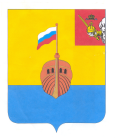 РЕВИЗИОННАЯ КОМИССИЯ ВЫТЕГОРСКОГО МУНИЦИПАЛЬНОГО РАЙОНА162900, Вологодская область, г. Вытегра, пр. Ленина, д.68тел. (81746)  2-22-03,  факс (81746) ______,       e-mail: revkom@vytegra-adm.ruЗАКЛЮЧЕНИЕна  проект решения Городского Совета Муниципального образования «Город Вытегра» 22.12.2021 г.                                                                                               г. ВытеграЗаключение Ревизионной комиссии Вытегорского муниципального района на  проект решения Городского Совета Муниципального образования «Город Вытегра» «О внесении изменений в решение Городского Совета муниципального образования «Город Вытегра» от 10.12.2020 № 191»  подготовлено в соответствии с требованиями Бюджетного кодекса Российской Федерации, Положения о Ревизионной комиссии Вытегорского муниципального района, на основании заключённого на 2021 год Соглашения между Городским Советом МО «Город Вытегра» и  Представительным Собранием Вытегорского муниципального района.        Проектом решения предлагается внести изменения в доходную и расходную части бюджета МО на 2021 год. В 2021 году  общий объем доходов бюджета МО увеличивается на 2545,1 тыс.рублей (+1,6 %), расходов на 2545,1 тыс.рублей (+1,5 %). Проектом решения предусмотрена корректировка плановых показателей собственных доходов и расходов внутри разделов и подразделов.  Изменения в параметры бюджета МО приведены в Приложениях к Заключению. Общая характеристика вносимых изменений в решениеУвеличение планового объема налоговых и неналоговых доходов проектом решения не предусмотрено. Проектом решения предлагается:уменьшить плановые показатели налоговых доходов в целом на 179,7 тыс.рублей (-0,5 %), в том числе: уменьшить на 405,7 тыс.рублей по налогу на доходы физических лиц, уменьшить на 4,0 тыс.рублей по единому сельскохозяйственному налогу, увеличить план на 230,0 тыс.рублей по земельному налогу;увеличить плановый показатель на 179,7 тыс.рублей по неналоговым доходам (+4,2 %). а именно по доходам от продажи материальных и нематериальных активов, на 0,7 тыс. рублей по доходам от оказания платных услуг (работ) и компенсации затрат государства.   Проектом решения предлагается внести изменения в объем безвозмездных поступлений (+2545,1 тыс.рублей или на 2,2 %), в том числе объем дотаций на сбалансированность бюджета увеличивается на 5302,8 тыс.рублей (+25,5 %) и составит 23404,7 тыс.рублей. Объем субсидий сокращается на 2363,0 тыс.рублей (-9,7 %). На 36,6 тыс.рублей сокращается план поступлений от негосударственных организаций и прочие безвозмездные поступления сокращаются на 358,1 тыс.рублей.Общий плановый объем доходов муниципального образования «Город Вытегра» предлагается утвердить  в сумме 160847,6 тыс.рублей.Проектом решения общий объем расходов бюджета увеличивается на сумму увеличения доходов или на 2545,1 тыс.рублей (+1,5 %) и составит 170880,9 тыс.рублей.   Сокращение плановых ассигнований в разделе 01 «Общегосударственные вопросы» связано со сложившейся экономией средств.В подразделе 0103 «Функционирование законодательных (представительных) органов  государственной власти и представительных органов муниципальных образований» сокращение расходов  предусмотрено в сумме 29,3 тыс.рублей (-6,4 %); На 187,8 тыс.рублей (-2,0 %) предусмотрено сокращение в подразделе 04 «Функционирование Правительства Российской Федерации, высших исполнительных органов государственной власти субъектов Российской Федерации местных администраций», из них по закупкам товаров, работ и услуг сокращение на 250,0 тыс.рублей, увеличение перечисляемых иных межбюджетных трансфертов в соответствии с принятыми Городским Советом решениями о передаче полномочий в сфере благоустройства на 62,2 тыс.рублей,Сокращение плановых ассигнований в подразделе 0111  «Резервные фонды» составит 100,0 тыс.рублей (-100,0 %), в связи с не востребованностью.В подразделе 0113 «Другие общегосударственные вопросы» увеличение предусмотрено в сумме 212,5 тыс.рублей (+15,8 %), в том числе:- сокращаются ассигнования предусмотренные ранее на оплату землеустроительных работ на 150,0 тыс.рублей,-увеличение на 362,5 тыс.рублей предлагается расходов на исполнение судебных актов и мировых соглашений.Предусматривается сокращение ассигнований в разделе 03 «Национальная безопасность и правоохранительная деятельность» на 800,3 тыс.рублей (-8,8 %), в том числе в подразделе 0310 «Защита населения и территории от чрезвычайных ситуаций природного и техногенного характера, пожарная безопасность». Изменения связаны со сложившейся экономией по конкурсным процедурам.Проектом решения предусмотрено увеличение на 700,0 тыс.рублей (+2,3 %) ассигнований в разделе 04 «Национальная экономика». Дополнительное финансирование предлагается направить в Дорожный фонд – подраздел 0409 «Дорожное хозяйство (дорожные фонды)» для осуществления дорожной деятельности в отношении автомобильных дорог общего пользования местного значения.Дополнительное финансирование предлагается направить на расходы раздела 05 «Жилищно-коммунальное хозяйство» + 2504,1 тыс.рублей (+2,3 %). Ассигнования подраздела 0503 «Благоустройство» увеличиваются на 5537,9 тыс.рублей (+6,9 %). Увеличение финансирования предусмотрено на реализацию прочих мероприятий по благоустройству. Сокращение финансирования на 443,3 тыс.рублей (-17,1 %) в подраздел 0501 «Жилищное хозяйство» связано с со сложившейся фактической потребностью.Ассигнования подраздела 0502 «Коммунальное хозяйство» сокращаются на 2590,5 тыс.рублей  (-10,5 %), в том числе увеличение на прочие мероприятия по коммунальному хозяйству 506,9 тыс.рублей, сокращение в связи с экономией по конкурсным процедурам 652,4 тыс.рублей проекта «Народный бюджет», Увеличение на 484,7 тыс.рублей предусмотрено  на организацию уличного освещения за счет средств областного бюджета.  Сокращение ассигнований предусмотрено на мероприятия по строительству, реконструкции и капитальному ремонту централизованных систем водоотведения 2929,7 тыс.рублей (областной бюджет -2841,8 тыс.рублей).Увеличение плановых ассигнований в разделе 08 «Культура» составит 295,9 тыс.рублей (+3,9 %), в том числе на выплату заработной платы работников учреждения культуры (исполнение майских Указов).Проектом решения вносятся изменения в формирование и расходование дорожного фонда муниципального образования в 2021 году - +700,0 тыс.рублей (+2,5 %) (Приложение 4 к Заключению).Изменения в объем финансирования муниципальной программы «Комплексное развитие систем коммунальной инфраструктуры в сфере водоснабжения муниципального образования «Город Вытегра» Вытегорского муниципального района Вологодской области на 2021-2023 г.г.», в связи с изменениями в расходной части бюджета. Сокращение ассигнований составит 2929,7 тыс.рублей (-16,2 %). Общий объем средств на реализацию мероприятий муниципальной программы составит в 2021 году 15180,0 тыс.рублей. Доля программного финансирования составит 8,9 % в общих расходах бюджета муниципального образования.Проектом решения вносятся соответствующие изменения в приложения к решению  Городского Совета МО «Город Вытегра» от 10.12.2020 г. № 191 «О бюджете муниципального образования «Город Вытегра» на 2021 год и плановый период 2022 и 2023 годов». Выводы и предложения. Представленный проект решения соответствует требованиям Бюджетного кодекса Российской Федерации, Положению о бюджетном процессе в муниципальном образовании «Город Вытегра».Проект решения Городского Совета Муниципального образования «Город Вытегра» «О внесении изменений в решение Городского Совета муниципального образования «Город Вытегра» от 10.12.2020 № 191» рекомендуется к рассмотрению.Председатель Ревизионной комиссии                                                                            Н.В.Зелинская                                                    Утверждено решением о бюджете от 10.12.2020 г. № 191 с изменениями Предлагаемые изменение проектом решенияИзменение% измененияДоходы всего (тыс.руб.)158302,5160847,6+2545,1+1,6 %Налоговые и неналоговые доходы41919,041919,000Безвозмездные поступления116383,5118928,6+2545,1+2,2 %Расходы всего (тыс.руб.)168335,8170880,9+2545,1+1,5 %Дефицит (-)  (профицит (+) ) бюджета-10033,3-10033,300